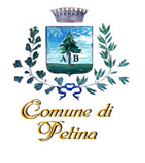 AVVISO DI SELEZIONE PUBBLICA PER IL CONFERIMENTO DI N. 1 INCARICO A CONTRATTO AI SENSI DELL’ARTICOLO 110, COMMA 1, DEL DECRETO LEGISLATIVO 18 AGOSTO 2000, N.  TEMPO PARZIALE PER ORE  08 settimanali  E PER ANNI UNO DI RESPONSABILE DELL’AREA TECNICAIL RESPONSABILE DELL’AREA AMMINISTRATIVAIn esecuzione della Deliberazione di Giunta Comunale n. 58 del25.07.2019 e della Determinazione del Responsabile dell’Area Amministrativa  di pari data n. 15RENDE NOTOArticolo 1Tipologia della selezione e durata del contratto.1. Dal Comune di Petina è indetta una selezione pubblica per l’assunzione, per n. 08 ore settimanali, ai sensi dell’art. 110, comma 1, del Decreto Legislativo 18 agosto 2000, n. 267, di n. 1 unità cui conferire l’incarico di Responsabile dell’Area Tecnica.2. Il rapporto di lavoro subordinato decorrerà dalla stipula del contratto individuale che lo disciplina, approvato con determinazione n.15 del 25.07.2019 ed avrà scadenza al termine di un anno dalla stipula del contratto salvo rientro anticipato del Responsabile dell’area tecnica temporaneamente assente. 3. Il rapporto di lavoro subordinato decorrerà dalla stipula del contratto individuale che lo disciplina 4. L’Ente si riserva la facoltà di recedere anticipatamente dal contratto di lavoro o di modificarlo, con atto motivato, altresi’, ove il rapporto risulti in contrasto con i vincoli normativi fissati in materia di limiti di spesa o di ricorso a rapporti di lavoro non a tempo indeterminato. 5. Nella valutazione della risoluzione occorrera’ tener conto della indispensabilita’ della funzione della predetta unita’ nella compagine burocratica dell’ente.5. L’Amministrazione garantisce pari opportunità tra uomini e donne per l’accesso al lavoro ed il trattamento nei luoghi di lavoro ai sensi della normativa vigente.Articolo 2Compenso.1. Per l’incarico conferito, il Comune di Petina si obbliga a corrispondere il trattamento economico e normativo equivalente a quello previsto dai vigenti Contratti Collettivi Nazionali di Lavoro del Comparto Regioni - Enti Locali per il personale di Categoria D, posizione economica D1, con retribuzione di posizione organizzativa e tredicesima mensilità proporzionati alla durata settimanale della prestazione resa (n. 08 ore).3. I predetti importi sono soggetti alle previste ritenute erariali ed assistenziali.Articolo 3Requisiti per l’ammissione.1. Per l’ammissione alla selezione è richiesto il possesso dei seguenti requisiti:a) cittadinanza italiana o di uno degli Stati appartenenti all’Unione Europea;b) età non inferiore agli anni 18;c) idoneità fisica all’impiego;d) titolo di studio: Diploma di Laurea in Ingegneria, Architettura o equipollente, conseguito in base all’ordinamento previgente a quello introdotto con D.M. n. 509/99, oppure equivalente laurea specialistica prevista nell’ordinamento vigente;e) esperienza professionale in ambito tecnico, maturata per servizio prestato a favore di Enti locali o altre pubbliche amministrazioni, enti di diritto pubblico o aziende pubbliche in qualità di Responsabile tecnico o in posizioni funzionali previste per l’accesso alla dirigenza. Specificare se la predetta esperienza è conseguente anche a servizio prestato come incaricato/collaboratore dei servizi tecnici;f) godimento dei diritti civili e politici;g) non aver riportato provvedimenti di destituzione o dispensa dall’impiego, ovvero non essere stati licenziati da una Pubblica Amministrazione per persistente, insufficiente rendimento ovvero a seguito dell’accertamento che l’impiego venne conseguito mediante la produzione di documenti falsi e comunque con mezzi fraudolenti;h) non aver riportato condanne penali e non avere procedimenti penali pendenti;i) posizione regolare nei confronti dell’obbligo di leva per i candidati di sesso maschile nati entro il 31/12/1985 ai sensi dell’art. . 23/8/2004 n. 226;l) ogni altro requisito previsto dalla legge e dai Regolamenti dell’Ente per l’accesso alla qualifica da ricoprire.2. I requisiti devono essere posseduti alla data di scadenza del termine stabilito dal presente avviso per la presentazione della domanda.Articolo 4Termini e modalità di presentazione della domanda.1. I plichi contenenti la domanda e le documentazioni, pena l’esclusione dalla selezione, devono pervenire entro il termine perentorio delle ore 12:00 del 05.08.2019, e possono essere presentati con le seguenti modalità:- direttamente all’Area Amministrativa del Comune di Petina, Piazza Umberto I mediante consegna a mano al protocollo generale dell’Ente (orario: dal Lunedì al Venerdì dalle ore 09:00 alle ore 14:00);- mediante raccomandata A.R. indirizzata al Comune di  Petina – Area Amministrativa Piazza Umberto I  da far pervenire all’ente nel sopra indicato termine.In tal caso si precisa che  farà fede la data del timbro dell’Ufficio postale accettante, e che l’Amministrazione non assume alcuna responsabilità per la dispersione di comunicazioni dipendente da inesatta indicazione del recapito da parte del concorrente oppure da mancata o tardiva comunicazione del cambiamento dell’indirizzo indicato nella domanda, né per eventuali disguidi postali o telegrafici o comunque imputabili a fatto di terzi, a caso fortuito o forza maggiore;- tramite posta elettronica certificata, all’indirizzo prot.petina@asmepec.it2. I plichi devono essere controfirmati sui lembi di chiusura e devono recare all’esterno - oltre all’intestazione del mittente ed all’indirizzo dello stesso - le indicazioni relative all’oggetto della selezione, al giorno e all’ora dell’espletamento della medesima.3. La domanda di ammissione alla selezione deve essere redatta, in carta semplice ed in lingua italiana, esclusivamente secondo lo schema riportato nell’Allegato A al presente Avviso di selezione di cui costituisce parte integrante.4. Alla domanda devono essere allegati:- il curriculum formativo e professionale debitamente sottoscritto;- la copia fotostatica integrale e leggibile di un documento di riconoscimento dell’interessato in corso di validità;5. Le domande non compilate conformemente a quanto sopra indicato non verranno prese in considerazione. 6. La domanda di partecipazione alla selezione ed il curriculum vitae devono essere debitamente sottoscritti a pena di esclusione; la firma in originale apposta in calce ai predetti documenti ha validità anche come sottoscrizione di tutte le autocertificazioni e dichiarazioni sostitutive in essi contenute.7. I candidati che avranno presentato domanda secondo le modalità sopra indicate saranno ammessi con riserva di verifica del possesso dei requisiti al successivo momento dell’assunzione.Articolo 5Criteri di selezione. Valutazione dei titoli.1. Per assicurare la massima oggettività, la selezione avviene attraverso la valutazione dei titoli posseduti, volta ad accertare la concreta esperienza professionale maturata dai candidati, il grado di cultura scientifica e specialistica, nonché la motivazione e l’attitudine al compito. tal fine costituiscono titoli valutabili: a) diploma di laurea prescritto quale requisito di partecipazione ed ulteriori;b) dottorati di ricerca o specializzazioni post lauream conseguite a seguito di corso della durata almeno biennale, con esame conclusivo, riconducibile ad almeno uno degli ambiti di esperienze di cui all’art. 1; titoli scientifici prodotti negli ultimi 3 anni e riconducibili agli ambiti di cui all’art. 1;c) abilitazione all’esercizio della libera professione nel campo delle materie tecniche;d) esperienze professionali ex articolo 3, comma 1, lett. e).3. La valutazione dei titoli sarà effettuata con l’attribuzione del punteggio massimo di 50 punti come di seguito stabilito per ciascuno di essi: 1) ) Diploma di laurea: max. 15 punti, così distinti:- votazione inferiore a 100/110 ……………………………………………………..	 punti 5- votazione tra 101/110 e 105/110 ………………………………………………….	 punti 10- votazione tra 106/110 e 110/110 e lode ………………………………………...	 punti 152) Titoli di cui all’articolo 5, comma 2, lettera b) dell’Avviso: max. 5 punti3) Titoli di cui all’articolo 5, comma 2, lettera c) dell’Avviso: max. 5 punti4) Esperienze professionali ex articolo 3, comma 1, lett. e) dell’Avviso: max 25 punti, così distinti:- per il servizio prestato a favore di Enti locali o altre pubbliche amministrazioni, enti di diritto pubblico o aziende pubbliche in qualità di Responsabile tecnico o in posizioni funzionali previste per l’accesso alla dirigenza: 2 punti per ciascun anno di servizio prestato a favore di ogni ente o azienda pubblica (max. 20 punti). Per le frazioni di anno il punteggio sarà attribuito in proporzione ai mesi (con arrotondamento al mese in caso di servizio oltre 15 giorni). I periodi possono essere anche non continuativi e cumulabili tra loro e devono essere tutti debitamente documentati.- per il servizio prestato a favore di Enti locali o altre pubbliche amministrazioni, enti di diritto pubblico o aziende pubbliche come incaricato/collaboratore dei servizi tecnici: 1 punto per ciascun anno di servizio prestato a favore di ogni ente o azienda pubblica (max. 5 punti). Per le frazioni di anno il punteggio sarà attribuito in proporzione ai mesi (con arrotondamento al mese in caso di servizio oltre 15 giorni). I periodi possono essere anche non continuativi e cumulabili tra loro e devono essere tutti debitamente documentati.Articolo 6Apertura dei plichi.Il Responsabile di area assistito da un segretario (anche un dipendente comunale )  procederà all’apertura dei plichi ed alla valutazione dei titoli in data 05.08.2019 alle ore 13.00.Articolo 7Graduatoria.1. Dopo la conclusione della valutazione, si  procederà alla formazione della graduatoria di merito, secondo l’ordine decrescente del punteggio ottenuto dai singoli.2. La graduatoria definitiva sarà approvata con determinazione del Responsabile dell’Area Amministrativa del Comune di Petina sotto condizione risolutiva dell’accertamento dei requisiti prescritti per l’ammissione all’impiego, a cura del sottoscritto,  e verrà pubblicata sull’Albo pretorio on line del Comune. Tale forma di pubblicità costituisce notifica ad ogni effetto di legge.4. La graduatoria conserverà validità e potrà essere utilizzata solo in caso di rinuncia ovvero di dimissioni da parte del vincitore.Articolo 8Documenti per l’assunzione.1. Ad avvenuto espletamento della selezione ed a seguito dell’approvazione della relativa graduatoria di merito, il Comune di Petina procederà alla assunzione con verifiche delle dichiarazioni rese nella domanda di partecipazione solo nei confronti del candidato dichiarato vincitore.2. Gli interessati dovranno produrre, a pena di decadenza dalla nomina,  la documentazione relativa al possesso dei requisiti che risultassero non accertabili d’ufficio da parte del Comune .3. Qualora a seguito delle verifiche emergessero delle difformità rispetto a quanto dichiarato, l’Amministrazione comunale provvederà ad eliminare i candidati dalla graduatoria ovvero a rettificare la loro posizione all’interno della stessa. Nel caso in cui fosse già stipulato il contratto individuale di lavoro, quest’ultimo sarà risolto di diritto. caso di falsa dichiarazione si applicheranno le disposizioni di cui all’art. 76 del D.P.R. 28/12/2000 n. 445, e tale circostanza sarà segnalata all’Autorità Giudiziaria competente per l’applicazione delle previste sanzioni.Articolo 9Assunzione.1. Il Comune di Petina procederà all’assunzione mediante stipulazione di un contratto individuale di lavoro subordinato a tempo determinato ai sensi dell’art. 110 del D. Lgs. 267/2000, per n. 08 ore settimanali.2. Qualora il vincitore non assuma servizio  decadrà dalla nomina salvo che provi l’esistenza di un legittimo impedimento.Articolo 10Trattamento dei dati personali e informazioni sul procedimento.1. Ai sensi dell’art. 13 del D. Lgs. 30/6/2003 n.196 (“Codice in materia di protezione dei dati personali”) i dati forniti dai candidati saranno raccolti presso l’Amministrazione Comunale di Petina per le finalità di gestione della selezione in argomento e dell’eventuale assunzione in servizio, nel rispetto degli obblighi di sicurezza e riservatezza ivi previsti. Il conferimento di tali dati è obbligatorio ai fini della valutazione dei requisiti di partecipazione alla presente selezione, pena l’esclusione dalla stessa.2. I candidati godono dei diritti di cui all’art. 13 del citato D. Lgs. 196/2003, tra i quali figura il diritto di accesso ai dati che lo riguardano. 3. Ai candidati è riconosciuta la facoltà di accedere agli atti del procedimento selettivo in argomento.4. Ai sensi della L. 7/8/1990 n. 241 e successive modifiche ed integrazioni si individua quale Responsabile del Procedimento selettivo il Responsabile dell’Area Amministrativa.5. Informazioni sulla selezione possono essere richieste presso:Comune di Petina – Area Amministrativa – Piazza Umberto I  orario: 09:00 – 12:30 tel. 0828.976 003 – fax 0828.976148Articolo 11Norma finale e di rinvio.1. Per quanto non espressamente previsto nel presente Avviso, si rinvia alla normativa vigente in materia di assunzioni nelle Pubbliche amministrazioni.2. L’Amministrazione Comunale di Petina si riserva la facoltà di modificare o revocare la presente selezione, con provvedimento motivato, qualora lo richieda l’interesse pubblico.3. L’Amministrazione Comunale di Petina si riserva altresì la possibilità di interrompere il procedimento concorsuale ovvero di non procedere all’assunzione di cui al presente bando per motivi di pubblico interesse.4. Eventuali rettifiche saranno pubblicate con le stesse modalità di pubblicazione dell’Avviso.Petina, li 25.07.2019Il Responsabile dell’Area Amministrativa								Dott. D’Amato DomenicoAllegato A)AL COMUNE DI PETINAArea AmministrativaPiazza Umberto IPETINADomanda per la partecipazione alla selezione pubblica per il conferimento di n. 1 incarico a contratto ai sensi dell’articolo 110, comma 1,del Decreto Legislativo 18 agosto 2000, n.  tempo parziale -08 ore settimanali, di Responsabile dell’Area Tecnica.Il/la sottoscritto/a _____________________________________________________________________	___Nato/a a ________________________________ Prov. ____________ il ___________________________	Residente a ____________________________________ Prov. _________ C.a.p. ___________________	Via/Piazza ____________________________________________N. ______ TEL. _____________________chiede di essere ammesso/a a partecipare alla selezione sopra indicata.A tal fine, ai sensi degli artt. 46 e 47 del T.U. emanato con D.P.R. 28/12/2000 n. 445, e consapevole che le dichiarazioni mendaci sono punite ai sensi del Codice penale e delle Leggi speciali in materia, sotto la propria responsabilità,DICHIARAdi aver preso visione dell’Avviso della selezione sopra indicata e di essere in possesso di tutti i requisiti ivi previsti per l’ammissione alla stessa. In particolare:1) di essere in possesso della cittadinanza italiana (o di uno degli Stati membri dell’Unione europea);2) di essere iscritto nelle liste elettorali del Comune di _________ (se non iscritto indicare i motivi della non iscrizione);3) di essere fisicamente idoneo all’impiego e alle mansioni proprie dell’attività oggetto della selezione;4) di non aver riportato condanne penali, né di essere a conoscenza di procedimenti penali in corso (in caso contrario precisare le eventuali condanne riportate e gli eventuali procedimenti penali in corso) e di non essere stato dichiarato interdetto o sottoposto a misure che escludono, secondo le vigenti norme, la costituzione di rapporto di impiego con , né di trovarsi in alcuna condizione di incompatibilità;5) di non essere stato destituito o dispensato o licenziato dall’impiego presso una amministrazione pubblica, né di essere dichiarato decaduto da altro impiego pubblico per averlo conseguito con documenti falsi o viziati da invalidità insanabile;6) di essere in possesso del seguente titolo di studio: ___________________ conseguito presso ____ __________ in data ________ con votazione _______;7) di aver prestato servizio a favore di Enti locali o altre pubbliche amministrazioni, enti di diritto pubblico o aziende pubbliche, come indicato nell’allegato curriculum professionale (nel curriculum occorrerà indicare i periodi di servizio prestato a favore di Enti locali o altre pubbliche amministrazioni, enti di diritto pubblico o aziende pubbliche in qualità di Responsabile tecnico o in posizioni funzionali previste per l’accesso alla dirigenza; occorrerà inoltre indicare eventuali periodi di servizio prestato come incaricato/collaboratore dei servizi tecnici presso i predetti soggetti);8) di essere in posizione regolare nei confronti dell’obbligo di leva (per i candidati di sesso maschile nati entro il 31/12/1985 ai sensi dell’art. . 23/8/2004 n. 226);9) di voler ricevere tutte le comunicazioni relative alla selezione al seguente indirizzo (solo se diverso dalla residenza): __________________________________________________ ;10) di aver preso visione dell’informativa prevista dall’art. 13 del D.Lgs. 30.6.2003 n. 196 (Codice in materia di protezione dei dati personali), di essere quindi venuto a conoscenza delle modalità e delle finalità del trattamento dei dati comunicati e di esprimere il consenso al trattamento dei dati personali medesimi;Allega copia fotostatica integrale e leggibile di un valido documento d’identità e curriculum.DATA _________________ 					FIRMA __________________________La firma deve essere leggibile e non occorre che sia autenticata ai sensi dell’art. 39 del D.P.R. 28/12/2000 n. 445.Allegato B)  Schema di contrattoCOMUNE DI PETINA(Provincia di Salerno)CONTRATTO INDIVIDUALE DI LAVORO A TEMPO DETERMINATO ED A TEMPO PARZIALE PER IL CONFERIMENTO INCARICO PER L’AREA ……………L’anno ……., addì  … del mese di ……, presso  municipale, TRA1) il …., che agisce in nome e per conto e nell’esclusivo interesse di questo Ente, nella qualità di … del Comune di Petina (C.F. n. ………..), ed in esecuzione della Deliberazione di Giunta Comunale n. … del … e della Determinazione dirigenziale n. … del …., esecutiva ai sensi di legge;   E2) la/il Sig. ……, nata/o a ………… il ………., residente a ……. alla Via … (C.F. ……………) si conviene e si stipula quanto segue:						PREMESSO CHE- Con determinazione n. …. Del ….. è stato approvato l’avviso pubblico per l’affidamento di incarico dirigenziale esterno di Responsabile dell’Area …………… mediante contratto a tempo determinato avente  termine di un anno dalla stipula del contratto, fatto salvo il rientro anticipato nella funzione del Responsabile di Area tecnica comunale convenzionato, fermi restando i requisiti richiesti dalla qualifica da rivestire, giusto il disposto dall’art. 110, comma 1, del Decreto Legislativo n. 267/2000, per n. 08 ore settimanali ed è stato approvato l’allegato schema di contratto di lavoro, che regolamenta condizioni, termini e modalità di gestione del rapporto;- Con successiva determinazione del responsabile di area  n. … del …., esecutiva, si disponeva l’approvazione del verbale  del … e si individuava  in via definitiva, per la selezione comparativa in argomento il Sig.……,  nat… a ……… il ……., residente in …….. alla Via …………….;si conviene e stipula quanto appresso:- Art 1 -Oggetto dell’incaricoÈ conferito in capo alla/al …………, come in premessa generalizzat…, incarico dirigenziale ai sensi dell’art. 110, comma 1, del D. Lgs. n. 267/2000 di Responsabile dell’Area Tecnica del Comune di Petina. - Art. 2 -Costituzione e durata del rapporto.Il rapporto di lavoro subordinato decorrerà dalla stipula del presente contratto individuale ed avrà scadenza al termine di un anno dalla stipula del presente contratto , salva eventuale scadenza anticipata, fissata fin d’ora nell’ipotesi di rientro del Responsabile di Area tecnica convenzionato con altro ente assente temporaneamente per motivi di legge.L’Ente si riserva la facoltà di recedere comunque  anticipatamente dal contratto di lavoro o di modificarlo, con atto motivato, ove il rapporto risulti in contrasto con i vincoli normativi fissati in materia di limiti di spesa o di ricorso a rapporti di lavoro non a tempo indeterminato fatta salva la valutazione dell’indispensabilita’ della funzione assunta. Il presente contratto di lavoro è di carattere subordinato, a tempo determinato e parziale (n. 08 ore settimanali) e può essere revocato in qualsiasi momento dal Comune di  Petina, a seguito di provvedimento del Sindaco motivato per giusta causa, nonché quando il livello dei risultati conseguiti dal professionista risulti inadeguato ai sensi del D. Lgs. 165/2001.- Art. 3 -Inquadramento e corrispettivo dell’incaricoIl corrispettivo dell’incarico è quello fissato dal vigente C.C.N.L. per la categoria D, posizione economica D1, oltre alla retribuzione di posizione ivi prevista per eguale categoria, tredicesima mensilità e assegni familiari, se dovuti.  - Art. 4 -Modalità di espletamento dell’incaricoL’incarico sarà espletato secondo le indicazioni appresso indicate: - n. … presenze settimanali presso il Comune di Petina, preferibilmente nei giorni di …, per complessive n. 08 ore settimanali; - Art. 5  -Disciplina dell’incaricoIl servizio dovrà essere espletato presso  comunale con mezzi e attrezzature in dotazione dell’Ente, che ne dovrà curare, altresì, l’utilizzo e l’organizzazione. - Art. 6 -Compiti ed oneri dell’affidatario dell’incaricoLe mansioni corrispondenti alla categoria professionale del professionista destinatario dell’incarico sono tutte quelle attribuite ai Responsabili di servizio dal combinato disposto dell’art. degli art. 109 e 107 del D. Lgs. n. 267/2000, dai regolamenti degli Enti Locali e dai singoli Statuti. - Art. 7 -Obblighi del soggetto affidatario dell’incarico.L’affidatario è tenuto a prestare attività lavorativa con lealtà, diligenza ed imparzialità, nel rispetto degli obiettivi e delle finalità istituzionali della pubblica amministrazione. - Art. 8 -Recesso dal contratto. Modifica.L’Ente si riserva la facoltà di recedere anticipatamente dal contratto di lavoro o di modificarlo, con atto motivato, ove il rapporto risulti in contrasto con i vincoli normativi fissati in materia di limiti di spesa o di ricorso a rapporti di lavoro non a tempo indeterminato. - Art. 9 -Risoluzione del rapporto contrattuale.Il rapporto contrattuale si risolve nei seguenti casi: risoluzione del contratto per revoca dell’incarico, nell’ipotesi di responsabilità dirigenziale; - Art. 10 -Segreto d’ufficioIl Responsabile dell’Area Tecnica ha l’obbligo di rispettare il segreto d’ufficio ed è edotto dell’esistenza di responsabilità civili, penali e contabili nell’espletamento delle attività di specifica competenza. - Art. 11 -Spese contrattaliSono a carico del professionista incaricato tutte le spese inerenti e conseguenti al contratto, nessuna esclusa e senza diritto di rivalsa. - Art. 12 -Trattamento dei datiIl professionista si impegna a trattare i dati di cui verrà a conoscenza per l’espletamento dell’incarico e che saranno messi a disposizione dal Comune, nel pieno rispetto delle norme legislative in tema di tutela dei dati sensibili e regolamentari. - Art. 13 -Disposizioni finaliPer quanto non previsto nel presente disciplinare, si intendono richiamate le disposizioni di legge che regolano la materia.